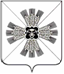 КЕМЕРОВСКАЯ ОБЛАСТЬАДМИНИСТРАЦИЯ ПРОМЫШЛЕННОВСКОГО МУНИЦИПАЛЬНОГО ОКРУГАПОСТАНОВЛЕНИЕот « 26 » октября 2020г. № 1689-Ппгт. ПромышленнаяОб утверждении Порядка определения объема и условия предоставления муниципальным бюджетным учреждениям, в отношении которых Управление культуры, молодежной политики, спорта и туризма администрации Промышленновского муниципального округа осуществляет функции и полномочия учредителя, субсидий на иные цели из местного бюджетаВ соответствии с абзацем четвертым пункта 1 статьи 78.1 Бюджетного кодекса Российской Федерации, постановлением Правительства Российской Федерации от 22.02.2020 № 203 «Об общих требованиях к нормативным правовым актам и муниципальным правовым актам, устанавливающим порядок определения объема и условия предоставления бюджетным и автономным учреждениям субсидий на иные цели»:1. Утвердить прилагаемый Порядок определения объема и условия предоставления муниципальным бюджетным учреждениям, в отношении которых Управление культуры, молодежной политики, спорта и туризма администрации Промышленновского муниципального округа осуществляет функции и полномочия учредителя, субсидий на иные цели из местного бюджета.2. Настоящее постановление подлежит обнародованию на официальном сайте администрации Промышленновского муниципального округа в сети Интернет.3. Контроль за исполнением настоящего постановления возложить на заместителя главы Промышленновского муниципального округа – начальника Управления культуры, молодежной политики, спорта и туризма администрации Промышленновского муниципального округа                                     А.А. Мясоедову.4. Настоящее постановление вступает в силу с 01.01.2021.Исп. А.А. Мясоедовател. 74090                                                                                        Утвержденпостановлением администрации Промышленновского муниципального округа                                                               от « 26» октября  2020    № 1689-ППОРЯДОКопределения объема и условия предоставления муниципальным бюджетным учреждениям, в отношении которых Управление культуры, молодежной политики, спорта и туризма администрации Промышленновского муниципального округа осуществляет функции и полномочия учредителя, субсидий на иные цели из местного бюджета1. Общие положения1.1. Настоящий Порядок определения объема и условия предоставления муниципальным бюджетным учреждениям (далее – учреждение), в отношении которых Управление культуры, молодежной политики, спорта и туризма администрации Промышленновского муниципального округа осуществляет функции и полномочия учредителя, субсидий на иные цели из местного бюджета (далее – Порядок) определяет цели и условия предоставления муниципальным бюджетным учреждениям, в отношении которых Управление культуры, молодежной политики, спорта и туризма администрации Промышленновского муниципального округа (далее – Управление) осуществляет функции и полномочия учредителя, субсидий на иные цели из местного бюджета. 1.2. Субсидии предоставляются учреждению:1.2.1. в рамках муниципальной программы «Развитие культуры, молодежной политики, спорта и туризма в Промышленновском муниципальном округе на 2018 -2023 годы», утвержденной постановлением администрации Промышленновского муниципального округа от 09.11.2017 №1264 – П, для:реализации подпрограммы «Развитие культуры» на комплекс условий на реализацию мер в области государственной молодежной политики, на мероприятия по этнокультурное развитию наций и народностей Кемеровской области – Кузбасса, оснащение образовательного учреждения в сфере культуры музыкальными инструментами, оборудованием, учебными материалами;реализации подпрограммы «Модернизация в сфере культуры» для улучшения материально – технической базы учреждения культуры и спорта;реализации подпрограммы «Развитие спорта и туризма» для организации и проведения физкультурно – оздоровительных мероприятий, развития физической культуры и спорта.1.2.2. в рамках муниципальной программы «Обеспечение безопасности  жизнедеятельности населения и предприятий в Промышленновском муниципальном округе» на 2018-2023 годы», утвержденной постановлением администрации Промышленновского муниципального округа от 09.11.2017 № 1270а-П, для:реализации подпрограммы «Комплексные меры противодействия злоупотреблению наркотиками и их незаконному обороту» для организации и проведения конкурсов, акций и других мероприятий антинаркотической направленности.1.2.3. в рамках муниципальной программы «Функционирование органов местного самоуправления Промышленновского округа» на           2018-2023 годы», утвержденной постановлением администрации Промышленновского муниципального округа от 09.11.2017 № 1275-П, для:реализации мероприятия «Финансовое обеспечение наградной системы»;реализации мероприятия «Проведение приемов, мероприятий».1.2.4. в рамках муниципальной программы «Социальная поддержка населения Промышленновского округа» на 2018-2023 годы, утвержденной постановлением администрации Промышленновского муниципального округа от 09.11.2017 № 1276-П, для:реализации подпрограммы «Доступная среда для инвалидов» для организации культурно -досуговых мероприятий.1.2.5. в рамках муниципальной программы «Кадры в Промышленновском округе» на 2018–2023 годы, утвержденной постановлением администрации Промышленновского муниципального округа от 09.11.2017 № 1270-П, для:реализации мероприятия «Единовременная денежная выплата (подъемные) молодым специалистам, приступившим к работе на основе трехстороннего договора», на поддержку молодых специалистов, окончивших высшее учебное и/или средне-специальное учебное заведение.1.2.6. в рамках муниципальной программы «Развитие системы образования и воспитания детей в Промышленновском округе» на 2018 -2023 годы», утвержденной постановлением администрации Промышленновского муниципального округа от 09.11.2017 №1269-П, для:реализации подпрограммы «Социальные гарантии в системе образования», на социальную поддержку участников образовательного процесса.1.3. Главным распорядителем и получателем средств местного бюджета, до которого в соответствии с бюджетным законодательством Российской Федерации как до получателя бюджетных средств доведены в установленном порядке лимиты бюджетных обязательств на предоставление субсидий учреждению на соответствующий финансовый год и плановый период, является Управление. 2. Условия и порядок предоставления субсидии2.1. Для получения субсидии учреждение представляет в Управление перечень документов, который включает в себя:2.1.1. пояснительную записку, содержащую обоснование необходимости предоставления бюджетных средств на цели, указанные в пункте 1.2 настоящего Порядка, включая расчет-обоснование суммы субсидии;2.1.2. перечень объектов, подлежащих ремонту, акт обследования таких объектов и дефектную ведомость, предварительную смету расходов, в случае если целью предоставления субсидии является проведение ремонта (реставрации);2.1.3. смету расходов на проведение мероприятий;2.1.4. информацию о планируемом к приобретению имуществе, в случае если целью предоставления субсидии является приобретение имущества;2.1.5. программу мероприятий (в случае если целью предоставления субсидии является проведение мероприятий);2.1.6. информацию о количестве физических лиц (среднегодовом количестве), являющихся получателями выплат, и видах таких выплат, в случае если предоставления субсидии является осуществление указанных выплат.Датой представления документов считается дата их регистрации в журнале регистрации входящих документов Управления.2.2. Управление в течение пяти рабочих дней после подачи документов, указанных в пункте 2.1 настоящего Порядка, принимает решение о предоставлении субсидии либо об отказе в предоставлении субсидии. При наличии замечаний направляет документы на доработку с приложением обоснования замечаний посредством почтовой связи заказным почтовым отправлением с уведомлением о вручении либо лично при обращении учреждения в Управление.2.3. Учреждение устраняют замечания в течение 3 рабочих дней со дня их поступления и направляет документы повторно в Управление способом, указанным в пункте 2.1 настоящего Порядка.2.4. Документы, представленные учреждением повторно, рассматриваются Управлением в срок, предусмотренный пунктом 2.2 настоящего Порядка.2.5. Управление в течение пяти рабочих дней со дня представления учреждением документов (в том числе представленных учреждением повторно) принимает решение о предоставлении субсидии (оформляется проект соглашения) либо об отказе в предоставлении субсидии (оформляется письмо-уведомление об отказе в предоставлении субсидии с указанием оснований(я) отказа, предусмотренных(ого) в пункте 2.6 настоящего Порядка).В случае принятия решения о предоставлении субсидии Управление подписывает проект соглашения в двух экземплярах и заверяет печатью. 2.6. Основаниями для отказа учреждению в предоставлении субсидии являются: 2.6.1. несоответствие представленных учреждением документов требованиям, определенным в пункте 2.1 настоящего Порядка, или непредставление (представление не в полном объеме) указанных документов;2.6.2. недостоверность информации, содержащейся в документах, представленных учреждением;2.6.3. несоответствие учреждения требованиям, установленным в пункте 2.10. настоящего Порядка.В случае принятия решения об отказе в предоставлении субсидии письмо-уведомление, указанное в пункте 2.5 настоящего Порядка, направляется учреждению в течение 3 рабочих дней со дня принятия решения об отказе в предоставлении субсидии.2.7. Размер субсидии на иные цели, за исключением случаев, когда размер субсидии определен Решением Совета народных депутатов Промышленновского муниципального округа о местном бюджете, рассчитывается по формуле:Sцс = P1 * S1 + P2 * S2 + ... + Pn * Sn, где:	Sцс - размер субсидии на иные цели;	P1...n - количественное значение потребности на мероприятие (с 1-го по n-е) в текущем финансовом году;	S1...n - стоимость единицы потребности, предоставляемой на реализацию мероприятия (с 1-го по n-е) в текущем финансовом году, определяемой одним из следующих методов:нормативным методом;	методом анализа рыночных индикаторов;	структурным методом;	методом сравнимой цены;	затратным методом.2.8. После подписания начальником Управления решения о предоставлении субсидии с учетом положений, установленных пунктом 2.5 настоящего Порядка, Управление заключает с учреждением в течение 5 рабочих дней со дня принятия указанного решения соглашение о предоставлении субсидии из местного бюджета (далее – соглашение о предоставлении субсидии), в том числе дополнительные соглашения к указанному соглашению, предусматривающие внесение в него изменений или его расторжение, в соответствии с типовой формой, установленной финансовым управлением Промышленновского округа, содержащей в том числе следующие положения:а)	цели предоставления субсидии с указанием наименования муниципальной программы;б)	показатели, необходимые для достижения результатов предоставления субсидии;в)	размер субсидии;г)	сроки (график) перечисления субсидии;д)	сроки представления отчетности;е)	порядок и сроки возврата сумм субсидии в случае несоблюдения учреждением целей, условий и порядка предоставления субсидий, определенных соглашением;ж)	основания и порядок внесения изменений в соглашение, в том числе в случае уменьшения Управлению как получателю бюджетных средств ранее доведенных лимитов бюджетных обязательств на предоставление субсидии;з)	основания для досрочного прекращения соглашения по решению Управления в одностороннем порядке, в том числе в связи:с реорганизацией или ликвидацией учреждения;с нарушением учреждением целей и условий предоставления субсидии, установленных правовым актом и (или) соглашением;и)	запрет на расторжение соглашения учреждением                                         в одностороннем порядке;к)	иные положения (при необходимости).2.9. Учреждение на первое число месяца, предшествующего месяцу, в котором планируется заключение соглашения, должны соответствовать следующим требованиям:2.9.1. не иметь неисполненной обязанности по уплате налогов, сборов, страховых взносов, пеней, штрафов, процентов, подлежащих уплате в соответствии с законодательством Российской Федерации о налогах и сборах;2.9.2. не иметь просроченной задолженности по возврату в местный бюджет субсидий, бюджетных инвестиций, предоставленных в соответствии с иными правовыми актами, и иной просроченной задолженности перед местным бюджетом.2.10. Перечисление субсидии осуществляется в соответствии с планом-графиком перечисления субсидии, установленным в приложении к соглашению. 2.11. Субсидия, предоставляемая учреждению, перечисляется с лицевого счета Управления, открытого в Управлении Федерального казначейства по Кемеровской области - Кузбассу, в пределах установленных лимитов бюджетных обязательств и предельных объемов финансирования2.12. Управление перечисляет средства субсидии учреждению на лицевой счет, открытый в Управлении Федерального казначейства по Кемеровской области – Кузбассу, в соответствии с графиком, указанным в соглашении, на основании представленной учреждением заявки на финансирование. 2.13. Заключение дополнительных соглашений к соглашению, предусматривающих внесение изменений, осуществляется в случаях:2.13.1. изменения в течение текущего финансового года объема средств, предусмотренных в местном бюджете, и доведенных лимитов бюджетных обязательств на предоставление субсидий;2.13.2. достижения целей, указанных в пункте 1.2 настоящего Порядка за счет меньшего объема средств, предоставленных в виде субсидий;2.13.3. возникновения дополнительной потребности учреждения в большем объеме средств, предоставляемых в виде субсидий для достижения целей, указанных в пункте 1.2 настоящего Порядка.Управление принимает решение о предоставлении, уменьшении (увеличении) объема субсидий (оформляется проект дополнительного соглашения к соглашению).3. Требования к отчетности3.1. Учреждение представляет в Управление отчеты о достижении результатов предоставления субсидии и о достижении показателей в порядке, сроки и форме, установленные соглашением.Управление имеет право устанавливать в соглашении дополнительные формы представления учреждением отчетности и сроки их представления.3.2. Учреждение несет ответственность за достоверность сведений, содержащихся в отчетных документах.4. Порядок осуществления контроля за соблюдением целей, условий и порядка предоставления субсидий и ответственность за их несоблюдение4.1. Управление и орган муниципального финансового контроля осуществляют обязательные проверки соблюдения учреждением целей и условий предоставления субсидии.4.2. Учреждение несет ответственность в соответствии с действующим законодательством за нарушение целей и условий предоставления субсидии, установленных настоящим Порядком.Учреждение в соответствии с действующим законодательством несет ответственность за нецелевое использование предоставленной субсидии, недостоверность сведений, содержащихся в документах.4.3. Целевым использованием субсидии (части субсидии) является их использование учреждением на цели, определенные в пункте 1.2 настоящего Порядка. 4.4. При выявлении главным распорядителем либо органом, осуществляющим муниципальный финансовый контроль, фактов нарушения получателем субсидии целей и условий предоставления субсидии в течение пяти рабочих дней со дня обнаружения указанных фактов получателю субсидии почтовым отправлением с уведомлением о вручении направляется письменное уведомление о необходимости возврата субсидии.В случае нарушения получателем субсидии условий предоставления субсидий средства субсидии подлежат возврату в местный бюджет в полном размере, а в случае нецелевого использования субсидии субсидия подлежит возврату в местный бюджет в размере ее нецелевого использования в течение пяти рабочих дней со дня получения получателем субсидии письменного уведомления о необходимости возврата субсидии.4.5. При невозврате субсидии в установленный срок Управление принимает меры по взысканию, подлежащей возврату субсидии в местный бюджет в судебном порядке.4.6. Возврату в местный бюджет подлежат в соответствии с законодательными и иными нормативными правовыми актами, включая требования, установленные Бюджетным кодексом Российской Федерации:суммы субсидии прошлых лет, восстановленные учреждением;остатки субсидии на первое января текущего финансового года, не использованные учреждением в отчетном финансовом году;остатки субсидии, не использованные учреждением в текущем финансовом году.4.7. В случае недостижения учреждением результатов предоставления субсидии и показателей предоставления субсидии, указанных в соглашении, Управление в месячный срок со дня выявления указанных нарушений направляет учреждению письменное уведомление о необходимости возврата субсидии в местный бюджет.Объем средств субсидии, подлежащий возврату в местный бюджет              (V возврата), не должен превышать объема субсидии, предоставленного учреждению в соответствии с соглашением о предоставлении субсидии, и определяется исходя из уровня недостижения учреждением значения по результатам предоставления субсидии путем расчета по формуле:Vвозврата = (Vсубсидии x k x m / n), где:Vсубсидии - размер субсидии, предоставленной учреждению в отчетном финансовом году;k - коэффициент возврата субсидии;m - количество результатов, по которым не достигнута результативность предоставления субсидии;n - общее количество результатов предоставления субсидии.Коэффициент возврата субсидии рассчитывается по формуле:k = SUM Di / m,где Di - индекс, отражающий уровень недостижения i-го результата предоставления субсидии.Индекс, отражающий уровень недостижения i-го результата предоставления субсидии, определяется по формуле:Di = 1 - Ti / Si, где:Ti - фактически достигнутое значение i-го результата предоставления субсидии на отчетную дату;Si - плановое значение i-го результата предоставления субсидии, установленное соглашением о предоставлении субсидии.4.8. В случае невыполнения учреждением в установленный срок требования о возврате субсидии в течение 3 месяцев со дня истечения установленного для возврата срока Управление принимает меры по взысканию невозвращенной субсидии в местный бюджет в судебном порядке.Глава Промышленновского муниципального округаД.П. ИльинЗаместитель главы Промышленновского муниципального округа – начальник УКМПСТ Промышленновского округа     А.А. Мясоедова